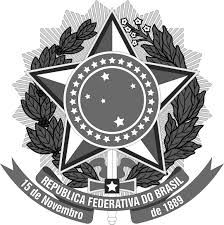 SERVIÇO PÚBLICO FEDERALMINISTÉRIO DA EDUCAÇÃOINSTITUTO FEDERAL DE EDUCAÇÃO, CIÊNCIA E TECNOLOGIA DA PARAÍBAPRÓ-REITORIA DE EXTENSÃO E CULTURAANEXO IV – MODELO DE RELAÇÃO DE PAGAMENTOS – CAPITALBeneficiário da Taxa de Bancada:Beneficiário da Taxa de Bancada:Beneficiário da Taxa de Bancada:Beneficiário da Taxa de Bancada:Beneficiário da Taxa de Bancada:Beneficiário da Taxa de Bancada:Beneficiário da Taxa de Bancada:Beneficiário da Taxa de Bancada:Campus:Campus:Campus:Campus:Campus:Campus:Campus:Campus:Edital:Edital:Edital:Edital:Edital:N°:Ano:Ano:ItemDocumentoDocumentoFavorecido/FornecedorFavorecido/FornecedorFavorecido/FornecedorQtde.Valor TotalItemN°DataFavorecido/FornecedorFavorecido/FornecedorFavorecido/FornecedorQtde.Valor Total0102030405060708TOTALTOTALTOTALTOTALTOTALTOTALTOTALDeclaro que a aplicação dos recursos foi feita de acordo com a proposta e o plano de trabalho aprovados pela PROEXC bem como, que as despesas relacionadas acima foram pagas e que os materiais e/ou equipamentos foram recebidos e os serviços prestados, responsabilizando-me pelas informações contidas nesta prestação de contas, sob as penas da Lei.Declaro que a aplicação dos recursos foi feita de acordo com a proposta e o plano de trabalho aprovados pela PROEXC bem como, que as despesas relacionadas acima foram pagas e que os materiais e/ou equipamentos foram recebidos e os serviços prestados, responsabilizando-me pelas informações contidas nesta prestação de contas, sob as penas da Lei.Declaro que a aplicação dos recursos foi feita de acordo com a proposta e o plano de trabalho aprovados pela PROEXC bem como, que as despesas relacionadas acima foram pagas e que os materiais e/ou equipamentos foram recebidos e os serviços prestados, responsabilizando-me pelas informações contidas nesta prestação de contas, sob as penas da Lei.Declaro que a aplicação dos recursos foi feita de acordo com a proposta e o plano de trabalho aprovados pela PROEXC bem como, que as despesas relacionadas acima foram pagas e que os materiais e/ou equipamentos foram recebidos e os serviços prestados, responsabilizando-me pelas informações contidas nesta prestação de contas, sob as penas da Lei.Declaro que a aplicação dos recursos foi feita de acordo com a proposta e o plano de trabalho aprovados pela PROEXC bem como, que as despesas relacionadas acima foram pagas e que os materiais e/ou equipamentos foram recebidos e os serviços prestados, responsabilizando-me pelas informações contidas nesta prestação de contas, sob as penas da Lei.Declaro que a aplicação dos recursos foi feita de acordo com a proposta e o plano de trabalho aprovados pela PROEXC bem como, que as despesas relacionadas acima foram pagas e que os materiais e/ou equipamentos foram recebidos e os serviços prestados, responsabilizando-me pelas informações contidas nesta prestação de contas, sob as penas da Lei.Declaro que a aplicação dos recursos foi feita de acordo com a proposta e o plano de trabalho aprovados pela PROEXC bem como, que as despesas relacionadas acima foram pagas e que os materiais e/ou equipamentos foram recebidos e os serviços prestados, responsabilizando-me pelas informações contidas nesta prestação de contas, sob as penas da Lei.Declaro que a aplicação dos recursos foi feita de acordo com a proposta e o plano de trabalho aprovados pela PROEXC bem como, que as despesas relacionadas acima foram pagas e que os materiais e/ou equipamentos foram recebidos e os serviços prestados, responsabilizando-me pelas informações contidas nesta prestação de contas, sob as penas da Lei.Data:Data:Data:Data:Data:Data:Data:Data:AssinaturasAssinaturasAssinaturasAssinaturasAssinaturasAssinaturasAssinaturasAssinaturasBeneficiárioBeneficiárioBeneficiárioBeneficiárioCoordenador de Extensão e CulturaCoordenador de Extensão e CulturaCoordenador de Extensão e CulturaCoordenador de Extensão e Cultura